St. Leo School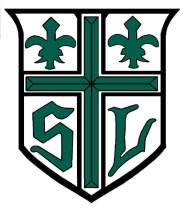 120 Main StreetLeominster, MA 01453Tel 978-537-1007	Fax 978-537-7420Extended Care Enrollment Form (Please fill out one form per student)Child’s Name ______________________________________	Grade ____________ Address _____________________________________________________________________               _____________________________________________________________________ Home Phone ________________________*Parent/Guardian Name ____________________________________________________ Address (if different from child) __________________________________________________                                                      __________________________________________________ Cell Phone _________________________ 	Work Phone _________________________ *Parent/Guardian Name ____________________________________________________ Address (if different from child) __________________________________________________                                                      __________________________________________________ Cell Phone _________________________ 	Work Phone _________________________ Health Information:Allergies: _______________________________________________________________ Epi-Pen:	yes	noAsthma (list triggers) ________________________________________________________ Inhaler:	yes	noOther Health Conditions: _____________________________________________________ Emergency Treatment:In the event of any emergency, I authorize the staff to provide first aid care deemed necessary for my child.  I understand that every effort will be made to contact me in the event of an emergency involving my child ______________________________.  However, if I cannot be reached, I authorize St. Leo School to transport my child to the local hospital and provide any emergency care deemed necessary for my child._______________________________________________ 			__________________ Parent/Guardian Signature							DateAuthorization for Release:I authorize St. Leo School to release my child to the following persons (other than parents) with prior notification from me.  A form of identification must be presented before the child will be released.Name _______________________________ 	Relationship ________________________ Cell Phone ___________________________ 	Work Phone ________________________ Name _______________________________ 	Relationship ________________________ Cell Phone ___________________________ 	Work Phone ________________________ Name _______________________________ 	Relationship ________________________ Cell Phone ___________________________ 	Work Phone ________________________ _______________________________________________ 			__________________ Parent/Guardian Signature							Date